Анкета выпускника1Фамилия, имя, отчество 
(с указанием фамилии на момент обучения в вузе)Козлова Валентина Семеновна2Место проживания на момент поступления в вуз (достаточно названия населенного пунктаГомельская область Октябрьский район д.Красная Слобода3Место проживания в настоящее время вуз (достаточно названия населенного пункта)Минская область Стародорожский район д.Залужье4Год окончания вуза19835Специальность по дипломуУчитель математики и физики6Форма обучениядневная7В настоящее время Вы работаете по специальности?да8Какую должность Вы занимаете 
в настоящее время?Учитель математики и информатики ГУО «Залужская средняя школа Стародорожского района» Минской области9Презентация Вашего педагогического опыта1983-1986   - учитель математики и физики Горковской средней школы, 1986-1990 – учитель математики и физики  Подоресской СШ1990 – по настоящее время учитель математики и информатики  Залужской СШИмею грамоты районного, областного комитетов, благодарность Митрополита10Ваше фото (можно в сравнении на момент окончания вуза и в настоящее время)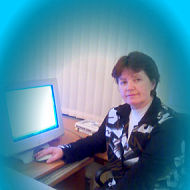 11Ваш E-mailkvs0710@mail.ru